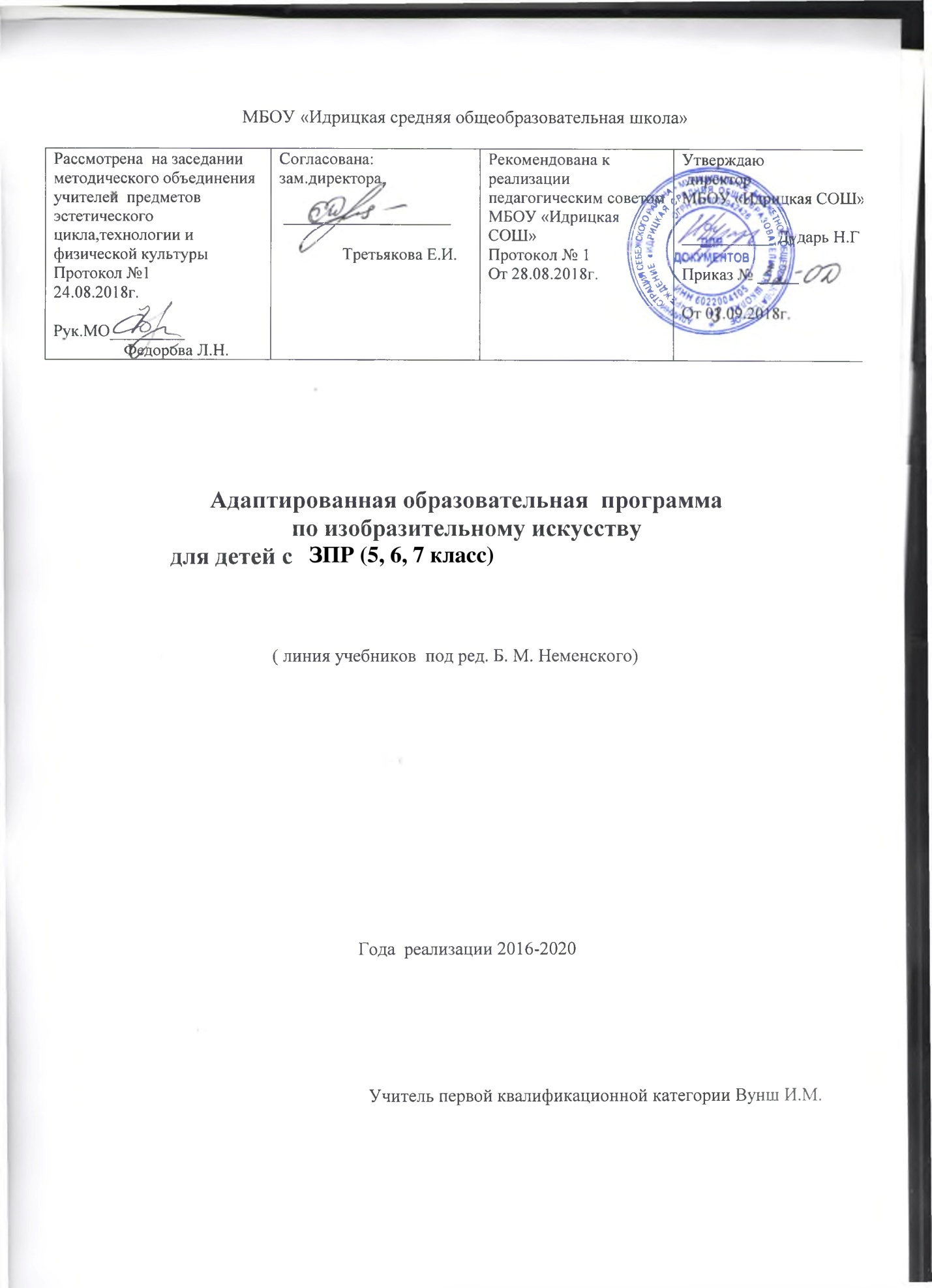 СОДЕРЖАНИЕПояснительная запискаОбщая характеристика   Планируемые результаты  Содержание предметаУчебно-методическое обеспечениеСписок литературы1. Пояснительная записка.    Адаптированная рабочая программа для обучающихся ЗПР 5-7 классов разработана в соответствии с требованиями Федерального государственного образовательного стандарта основного общего образования, программы «Изобразительное искусство» авторского коллектива под руководством Б. М. Неменского. 5-9 классы: пособия для учителей общеобразовательных учреждений/(Б.М. Неменский, Л.А. Неменская, Н.А. Горяева, А.С. Питерских). – М.: Просвещение, 2013, Основной образовательной программой основного общего образования МБОУ «Идрицкая средняя общеобразовательная школа», Учебным планом МБОУ «Идрицкая средняя общеобразовательная школа». Данный курс «Изобразительное искусство» создан с учетом личностного, деятельностного, дифференцированного, компетентностного и культурно-ориентированного подходов в обучении и воспитании  детей с ОВЗ с умственной отсталостью и направлен на формирование функционально грамотной личности на основе полной реализации возрастных возможностей и резервов (реабилитационного потенциала) ребенка, владеющей доступной системой, знаний и умений, позволяющих применять эти знания для решения практических жизненных задач.Коррекцией и развитием познавательной деятельности, личностных качеств ребенка, а также воспитанием трудолюбия, самостоятельности, терпеливости, настойчивости, воли, любознательности, формированием  умений планировать свою деятельность, осуществлять контроль и самоконтроль.Количество часов на изучение предмета   – 102 часа, по 34 часа в 5,6,7 классах. Дети с ЗПР испытывают трудности при необходимости вычленить отдельные элементы из объекта, который воспринимается как единое целое. Эти дети затрудняются в достраивании целостного образа по какой-либо его части, сами образы предметов в представлении детей недостаточно точны и само количество образов-представлений у них значительно меньше по сравнению с нормально развивающимися детьми.У детей с ЗПР есть затруднения в построении целостного образа и выделении фигуры (объекта) на фоне. Целостный образ формируется замедленно. Таким детям свойственна общая пассивность восприятия, что проявляется в попытках подменить более сложную задачу более легкой, в желании побыстрее «отделаться».В рисунках отмечаются выраженные пространственные нарушения в расположении объектов на листе бумаги, выраженная диспропорциональность отдельных составных частей, неправильное соединение отдельных частей объекта между собой, отсутствие изображения мелких деталей.Особенности изо деятельности детей с ЗПР: 1) отсутствие интереса к результатам деятельности;2) слабость ассоциаций между собственными графическими построениями и реально существующими предметами и явлениями;3) затрудненность процесса узнавания в собственных графических образах реальных предметов и их быстрое забывание;4) обилие графических штампов;5) статичность и схематичность рисунков по форме и содержанию;6) отсутствие преднамеренного выбора цвета;7) бедность цветового решения;8) неразвитость композиционных сюжетных построений;9) низкий уровень развития познавательных процессов - ощущения, восприятия, представления, воображения, наглядно-образного мышления, внимания, памяти.Характерные для учебного предмета формы организации деятельности учащихся:- групповая; парная; индивидуальная;- проектная, игровая деятельность; - самостоятельная, совместная деятельность;- просмотр видео-сюжетов;- урок-игра,  - использование картин, карточек и др.- использование презентаций.Специфические для учебного предмета формы контроля освоения учащимися содержания:ВикториныКроссвордыОтчетные выставки творческих  (индивидуальных и коллективных) работТестирование  Цель:Основная цель школьного предмета «Изобразительное искусство» — развитие визуально-пространственного мышления учащихся как формы эмоционально-ценностного, эстетического освоения мира, как формы самовыражения и ориентации в художественном и нравственном пространстве культуры. Художественное развитие осуществляется в практической, деятельностной форме в процессе личностного художественного творчества.Основные формы учебной деятельности — практическое художественное творчество посредством овладения художественными материалами, зрительское восприятие произведений искусства и эстетическое наблюдение окружающего мира.Принципиальными положениями концепции обучения изобразительному искусству детей с ЗПР являются: развитие у учащихся эстетического познания и образного отражения объектов и явлений действительности, воспитание нравственного отношения к окружающему миру, людям, самому себе; развитие творческой изобразительной деятельности через формирование компонентов деятельности воображения (зрительного опыта в форме достаточно полных, точных и отчетливых образов-представлений и механизмов процесса воображения). Для достижения этой цели используется расчлененное поэтапное обучение элементам художественной грамоты с привлечением образцов художественно изобразительного искусства великих мастеров при широком использовании разных видов работ, с привлечением разнообразных художественных материалов и технических средств при создании педагогических условий; приобщение учащихся к творческому социально значимому труду, умению работать коллективно; использование изобразительной деятельности как средства компенсаторного развития детей с ЗПР на всех этапах обучения в школе; дифференцированный подход к обучению детей (с учетом их возможностей в связи с глубиной и тяжестью дефекта).           Задачами преподавания изобразительного искусства в средних классах являются: развитие у учащихся умения наблюдать предметы и явления 	 окружающей действительности и отражать их в разных видах художественной деятельности; овладение учащимися в практической деятельности элементами художественно- изобразительной грамоты и средствами выразительности в области рисунка, живописи, композиции, в декоративно-прикладном искусстве; на основе этого развитие у детей возможности творческой художественно-изобразительной деятельности через формирование структурных и операциональных компонентов процесса воображения; воспитание эстетических чувств, понимания красоты окружающей действительности в процессе восприятия конкретных предметов быта, форм растительного и животного мира, человека и др., их изображения с натуры, по памяти, по воображению; при стилизации форм в декоративно-прикладной художественной деятельности; при рассматривании произведений искусства; развитие у учащихся интереса к занятиям изобразительным искусством, сохранение его при использовании разных видов изобразительной деятельности и форм работы, художественных материалов и техник работы; при отборе содержания учебного материала в соответствии с возрастными интересами учащихся и их возможностями в изобразительной деятельности; при создании доброжелательной и творческой обстановки в классе во время работы и объединении учащихся общими социально значимыми задачами изобразительной деятельности; знакомство детей с произведениями искусства, созданными художниками, скульпторами, мастерами народного декоративно-прикладного искусства, и обучение учащихся приемам рассматривания, умению устанавливать смысловые связи, рассказывать содержание картины, книжной иллюстрации, высказывать свое отношение к увиденному; воспитание у учащихся умения работать коллективно на каждом этапе в цепи заданий для получения результата общей деятельности. Среди наиболее важных задач, при решении которых в процессе изобразительной деятельности осуществляется коррекция развития детей с ЗПР, следует выделить: развитие мыслительных операций (умение анализировать, выделять важные свойства объектов, сравнивать их; соединять части в целое в соответствии с конструкцией объектов — умение осуществлять операцию синтеза; умение обобщать на основе сходства и различий признаков и др.); развитие зрительно-двигательной памяти, восприятия пространственного расположения предметов; совершенствование мелкой и крупной моторики руки; развитие речи учащихся, организующей и направляющей их умственную и практическую деятельность и функцию общения; Коррекционная работа посредством изодеятельности должна учитывать качественное своеобразие детей, связанное с недоразвитием их познавательной деятельности. Поэтому одна из задач обучения детей с ЗПР - насыщение их рисунков предметным, смысловым содержанием. У таких детей особую роль играет эмоциональная включенность.Планируемые результаты освоения учебного предмета.Личностные: положительное отношение к урокам изобразительного искусства; адекватное восприятие содержательной оценки своей работы учителем; готовность использовать приобретенные знания и умения в практической деятельности и повседневной жизни для развития представлений о роли искусства в жизни человека, эмоционально-ценностное отношение к окружающему миру; обогащение опыта восприятия произведений изобразительного искусства и окружающего мира, их оценки (выражения собственного мнения); формирование нравственных и эстетических чувств на основе знакомства с произведениями изобразительного искусства, познавательный интерес к предмету. воспитание духовного мира, развитие эмоционально-чувственной сферы, образного мышления и способности оценивать окружающий мир по законам красоты. Метапредметные: организация рабочего места (под руководством учителя); выполнение работы по заданной инструкции; использование изученных приёмов работы красками; осуществление пошагового контроля своих действий, используя способ сличения своей работы с заданной в последовательностью; умение видеть и воспринимать проявления художественной культуры в окружающей жизни; овладение основами логического мышления, способность выявлять с помощью сравнения отдельные признаки. характерные для сопоставления художественных произведений, устанавливать аналогии, анализировать результаты сравнения, объединять произведения по видам; анализировать результаты собственной и коллективной работы; работать в группе, учитывая мнение партнёров.  Предметные: учащиеся научатся различать основные виды и жанры ИЗО; научатся работать с основами изобразительной грамоты (цвет, тон, колорит, пропорции, светотень, перспектива, пространство, объем, ритм, композиция); использовать в работе разнообразные художественные материалы (гуашь, акварель, цветные карандаши); элементарно передавать глубину пространства на плоскости листа (загораживание, уменьшение объектов при удалении, расположение их в верхней части листа); передавать в композиции сюжет и смысловую связь между объектами; смешивать основные цвета и получать составные, подбирать цвет в соответствии с передаваемым в работе настроением; определять (узнавать) произведения традиционных народных художественных промыслов (Дымка, Филимоново, Городец, Хохлома, Гжель, матрёшки и др.), знать выдающихся   представителей   русского   и   зарубежного   искусства   и   их   основные произведения; наиболее крупные художественные музеи России и мира. В результате изучения изобразительного искусства в 5 классе обучающийся научится:  понимать истоки и специфику образного языка декоративно-прикладного искусства; понимать особенности уникального крестьянского искусства (традиционность, связь с природой, коллективное начало, масштаб космического в образном строе рукотворных вещей, множественность вариантов – варьирование традиционных образов, мотивов, сюжетов);  понимать семантическое значение традиционных образов, мотивов (древо жизни, конь, птица, солярные знаки);  называть известные народные художественные промыслы России;  понимать процесс работы художника над картиной, смысл каждого этапа работы, композицию как целостность и образном строе произведения, роль формата. Обучающийся получит возможность:  научиться пользоваться приемами традиционного письма при выполнении практических заданий (Гжель, Хохлома, Городец, Полхов-Майдан, Жостово, а также местные промыслы); различать по стилистическим особенностям декоративное искусство разных народов и времен (Древнего Египта, Древней Греции, Китая, средневековой Европы, Западной Европы XVII века);  различать по материалу, технике исполнения современные виды декоративно-прикладного искусства (художественное стекло, керамика, ковка, литье, гобелен, батик и т. д.); выявлять в произведениях декоративно-прикладного искусства (народного, классического, современного) связь конструктивных, декоративных, изобразительных элементов, а также видеть единство материала, формы и декора; использовать язык декоративно-прикладного искусства, принципы декоративного обобщения; передавать единство формы и декора (на доступном для данного возраста уровне);  умело выстраивать декоративные, орнаментальные композиции в традиции народного искусства на основе ритмического повтора изобразительных или геометрических элементов;  создавать художественно-декоративные объекты предметной среды, объединенные единой стилистикой (предметы быта, мебель, одежда, детали интерьера определенной эпохи);  владеть практическим навыкам выразительного использования фактуры, цвета, формы, объема, пространства в процессе создания в конкретном материале плоскостных или объемных декоративных композиций;  научиться владеть навыкам работы в конкретном материале (батик, роспись и т. п.);  использовать творческий опыт в построении тематических композиций, предполагающий сбор художественно-познавательного материала, формирование авторской позиции по выбранной теме и поиски способа ее выражения.В результате изучения изобразительного искусства в 6 классе Обучающийся научится:  познавать мир через визуальный художественный образ, представлять место и роль изобразительного искусства в жизни человека и общества;  осваивать основы изобразительной грамоты, особенности образно-выразительного языка разных видов изобразительного искусства, художественных средств выразительности;  приобретать практические навыки и умения в изобразительной деятельности;  различать изученные виды пластических искусств;  воспринимать и анализировать смысл (концепцию) художественного образа произведений пластических искусств; описывать произведения изобразительного искусства и явления культуры, используя для этого специальную терминологию, давать определения изученных понятий;  развивать эстетический (художественный) вкус как способность чувствовать и воспринимать пластические искусства во всем многообразии их видов и жанров, осваивать мультикультурную картину современного мира;  понимать ценность художественной культуры разных народов мира и место в ней отечественного искусства;  организовывать диалоговые формы общения с произведениями искусства;  реализовывать творческий потенциал в собственной художественно-творческой деятельности, осуществлять самоопределение и самореализацию личности на эстетическом уровне;  развивать художественное мышление, вкус, воображение и фантазию, формировать единство эмоционального и интеллектуального восприятия на материале пластических искусств;  применять различные выразительные средства, художественные материалы и техники в своей творческой деятельности. Обучающийся получит возможность научиться:  ориентироваться в социально-эстетических и информационных коммуникациях;  уважать культуру других народов; осваивать эмоционально-ценностное отношение к искусству и к жизни, духовно-нравственный потенциал, аккумулированный в произведениях искусства; ориентироваться в системе моральных норм и ценностей, представленных в произведениях искусства;  формировать эмоционально-ценностное отношение к искусству и к жизни, осознавать систему общечеловеческих ценностей;  воспринимать эстетические ценности, высказывать мнение о достоинствах произведений высокого и массового изобразительного искусства, уметь выделять ассоциативные связи и осознавать их роль в творческой деятельности;  проявлять устойчивый интерес к искусству, художественным традициям своего народа и достижениям мировой культуры; формировать эстетический кругозор;  выделять признаки для установления стилевых связей в процессе изучения изобразительного искусства;  создавать выразительные образы.В результате изучения изобразительного искусства в 7 классе обучающийся научится: уметь анализировать произведения архитектуры и дизайна; знать место конструктивных искусств в ряду пластических искусств, их общие начала и специфику; понимать особенности образного языка конструктивных видов искусства, единство функционального и художественно-образных начал и их социальную роль; знать основные этапы развития и истории архитектуры и дизайна, тенденции современного конструктивного искусства;Обучающийся получит возможность:  конструировать объемно-пространственные композиции, моделировать архитектурно-дизайнерские объекты (в графике и объеме);моделировать в своем творчестве основные этапы художественно- производственного процесса в конструктивных искусствах;работать с натуры, по памяти и воображению над зарисовкой и проектированием конкретных зданий и вещной среды;конструировать основные объемно-пространственные объекты, реализуя при этом фронтальную, объемную и глубинно-пространственную композицию; использовать в макетных и графических композициях ритм линий, цвета, объемов, статику и динамику тектоники и фактур; владеть навыками формообразования, использования объемов в дизайне и архитектуре (макеты из бумаги, картона, пластилина); создавать композиционные макеты объектов на предметной плоскости и в пространстве;создавать с натуры и по воображению архитектурные образы графическими материалами и др.; работать над эскизом монументального произведения (витраж, мозаика, роспись, монументальная скульптура); использовать выразительный язык при моделировании архитектурного ансамбля;использовать разнообразные художественные материалы.В результате изучения роли искусства и художественной деятельности в жизни человека и общества Выпускник научится: • понимать роль и место искусства в развитии культуры, ориентироваться в связях искусства с наукой и религией; • осознавать потенциал искусства в познании мира, в формировании отношения к человеку, природным и социальным явлениям; • понимать роль искусства в создании материальной среды обитания человека; • осознавать главные темы искусства и, обращаясь к ним в собственной художественно-творческой деятельности, создавать выразительные образы. Выпускник получит возможность научиться: • выделять и анализировать авторскую концепцию художественного образа в произведении искусства; • определять эстетические категории «прекрасное» и «безобразное», «комическое» и «трагическое» и др. в произведениях пластических искусств и использовать эти знания на практике; • различать произведения разных эпох, художественных стилей; • различать работы великих мастеров по художественной манере (по манере письма). Духовно-нравственные проблемы жизни и искусства Выпускник научится: • понимать связи искусства с всемирной историей и историей Отечества; • осознавать роль искусства в формировании мировоззрения, в развитии религиозных представлений и в передаче духовно-нравственного опыта поколений; • осмысливать на основе произведений искусства морально-нравственную позицию автора и давать ей оценку, соотнося с собственной позицией; • передавать в собственной художественной деятельности красоту мира, выражать своѐ отношение к негативным явлениям жизни и искусства; • осознавать важность сохранения художественных ценностей для последующих поколений, роль художественных музеев в жизни страны, края, города. Выпускник получит возможность научиться: • понимать гражданское подвижничество художника в выявлении положительных и отрицательных сторон жизни в художественном образе; • осознавать необходимость развитого эстетического вкуса в жизни современного человека;понимать специфику ориентированности отечественного искусства на приоритет этического над эстетическим. Язык пластических искусств и художественный образ Выпускник научится: • эмоционально-ценностно относиться к природе, человеку, обществу; различать и передавать в художественно-творческой деятельности характер, эмоциональные состояния и своѐ отношение к ним средствами художественного языка; • понимать роль художественного образа и понятия «выразительность» в искусстве; • создавать композиции на заданную тему на плоскости и в пространстве, используя выразительные средства изобразительного искусства: композицию, форму, ритм, линию, цвет, объѐм, фактуру; различные художественные материалы для воплощения собственного художественно-творческого замысла в живописи, скульптуре, графике; • создавать средствами живописи, графики, скульптуры, декоративно-прикладного искусства образ человека: передавать на плоскости и в объѐме пропорции лица, фигуры; характерные черты внешнего облика, одежды, украшений человека; • наблюдать, сравнивать, сопоставлять и анализировать геометрическую форму предмета; изображать предметы различной формы; использовать простые формы для создания выразительных образов в живописи, скульптуре, графике, художественном конструировании; • использовать декоративные элементы, геометрические, растительные узоры для украшения изделий и предметов быта; использовать ритм и стилизацию форм для создания орнамента; передавать в собственной художественно-творческой деятельности специфику стилистики произведений народных художественных промыслов в России (с учѐтом местных условий). Выпускник получит возможность научиться: • анализировать и высказывать суждение о своей творческой работе и работе одноклассников; • понимать и использовать в художественной работе материалы и средства художественной выразительности, соответствующие замыслу; • анализировать средства выразительности, используемые художниками, скульпторами, архитекторами, дизайнерами для создания художественного образа. Виды и жанры изобразительного искусства Выпускник научится: • различать виды изобразительного искусства (рисунок, живопись, скульптура, художественное конструирование и дизайн, декоративно-прикладное искусство) и участвовать в художественно-творческой деятельности, используя различные художественные материалы и приѐмы работы с ними для передачи собственного замысла; • различать виды декоративно-прикладных искусств, понимать их специфику; • различать жанры изобразительного искусства (портрет, пейзаж, натюрморт, бытовой, исторический, батальный жанры) и участвовать в художественно-творческой деятельности, используя различные художественные материалы и приѐмы работы с ними для передачи собственного замысла. Выпускник получит возможность научиться: • определять шедевры национального и мирового изобразительного искусства;понимать историческую ретроспективу становления жанров пластических искусств.5 класс (34 часа)Древние корни народного искусства (9 часов) Истоки образного языка декоративно-прикладного искусства. Крестьянское прикладное искусство – уникальное явление духовной жизни народа. Связь крестьянского искусства с природой, бытом, трудом, эпосом, мировосприятием земледельца. Условно-символический язык крестьянского прикладного искусства. Форма и цвет как знаки, символизирующие идею целостности мира в единстве космоса-неба, земли и подземно-подводного мира, а также идею вечного развития и обновления природы. Разные виды народного прикладного искусства: резьба и роспись по дереву, вышивка, народный костюм. Древние образы в народном искусстве. Убранство русской избы. Внутренний мир русской избы. Конструкция и декор предметов народного быта. Русская народная вышивка. Народный праздничный костюм. Народные праздничные обряды. Связь времен в народном искусстве (7 часов) Формы бытования народных традиций в современной жизни. Общность современных традиционных художественных промыслов России, их истоки. Главные отличительные признаки изделий традиционных художественных промыслов (форма, материал, особенности росписи, цветовой строй, приемы письма, элементы орнамента). Следование традиции и высокий профессионализм современных мастеров художественных промыслов. Единство материалов, формы и декора, конструктивных декоративных изобразительных элементов в произведениях народных художественных промыслов. Древние образы в современных народных игрушках. Искусство Гжели. Городецкая роспись. Хохлома. Жостово. Роспись по металлу. Щепа. Роспись по лубу и дереву. Тиснение и резьба по бересте. Роль народных художественных промыслов в современной жизни. Декор — человек, общество, время (10 часов) Роль декоративных искусств в жизни общества, в различении людей по социальной принадлежности, в выявлении определенных общностей людей. Декор вещи как социальный знак, выявляющий, подчеркивающий место человека в обществе. Выявление господствующих идей, условий жизни людей разных стран и эпох на образный строй произведений декоративно-прикладного искусства. Особенности декоративно-прикладного искусства Древнего Египта, Китая, Западной Европы ХVII века. Зачем людям украшения. Роль декоративного искусства в жизни древнего общества. Одежда «говорит» о человеке. О чём рассказывают нам гербы и эмблемы. Роль декоративного искусства в жизни человека и общества. Декоративное искусство в современном мире (8 часов) Разнообразие современного декоративно-прикладного искусства (керамика, стекло, металл, гобелен, батик и многое другое). Новые черты современного искусства. Выставочное и массовое декоративно-прикладное искусство. Тяготение современного художника к ассоциативному формотворчеству, фантастической декоративности, ансамблевому единству предметов, полному раскрытию творческой индивидуальности. Смелое экспериментирование с материалом, формой, цветом, фактурой. Коллективная работа в конкретном материале – от замысла до воплощения. Современное выставочное искусство. Ты сам — мастер. 6 класс (34 часа)Изобразительное искусство в жизни человека Роль и значение изобразительного искусства в жизни человека. Понятия «художественный образ» и «зрительный образ мира». Изменчивость восприятия картины мира. Искусство изображения как способ художественного познания. Культуростроительная роль изобразительного искусства, выражение ценностного отношения к миру через искусство. Изменчивость языка изобразительного искусства как части процесса развития общечеловеческой культуры. Различные виды восприятия произведений искусства. Виды изобразительного искусства и основы его образного языка. Жанры в изобразительном искусстве. Натюрморт. Пейзаж. Портрет. Восприятие искусства. Шедевры русского и зарубежного изобразительного искусства. Индивидуальные и коллективные практические творческие работы. Виды изобразительного искусстваи основы образного языка (9 часов) Основы представлений о языке изобразительного искусства. Все элементы и средства этого языка служат для передачи значимых смыслов, являются изобразительным способом выражения содержания. Художник, изображая видимый мир, рассказывает о своем восприятии жизни, а зритель при сформированных зрительских умениях понимает произведение искусства через сопереживание его образному содержанию. Изобразительное искусство. Семья пространственных искусств. Художественные материалы. Рисунок — основа изобразительного творчества. Линия и ее выразительные возможности. Ритм линий. Пятно как средство выражения. Ритм пятен. Цвет. Основы цветоведения. Цвет в произведениях живописи. Объемные изображения в скульптуре. Основы языка изображения.Мир наших вещей. Натюрморт (7 часов) История развития жанра «натюрморт» в контексте развития художественной культуры. Натюрморт как отражение мировоззрения художника, живущего в определенное время, и как творческая лаборатория художника. Особенности выражения содержания натюрморта в графике и в живописи. Художественно-выразительные средства изображения предметного мира (композиция, перспектива, форма, объем, свет). Реальность и фантазия в творчестве художника. Изображение предметного мира — натюрморт. Понятие формы. Многообразие форм окружающего мира. Изображение объема на плоскости и линейная перспектива. Освещение. Свет и тень. Натюрморт в графике. Цвет в натюрморте. Выразительные возможности натюрморта. Вглядываясь в человека. Портрет (10 часов) Приобщение к культурному наследию человечества через знакомство с искусством портрета разных эпох. Содержание портрета – интерес к личности, наделенной индивидуальными качествами. Сходство портретируемого внешнее и внутреннее. Художественно-выразительные средства портрета (композиция, ритм, форма, линия, объем, свет). Портрет как способ наблюдения человека и понимания его. Образ человека — главная тема в искусстве. Конструкция головы человека и ее основные пропорции. Изображение головы человека в пространстве. Портрет в скульптуре. Графический портретный рисунок. Сатирические образы человека. Образные возможности освещения в портрете. Роль цвета в портрете. Великие портретисты прошлого. Портрет в изобразительном искусстве XX века. Человек и пространство. Пейзаж (8 часов) Жанры в изобразительном искусстве. Жанр пейзажа как изображение пространства, как отражение впечатлений и переживаний художника. Историческое развитие жанра. Основные вехи в развитии жанра пейзажа. Образ природы в произведениях русских и зарубежных художников-пейзажистов. Виды пейзажей. Особенности образно-выразительного языка пейзажа. Мотив пейзажа. Точка зрения и линия горизонта. Линейная и воздушная перспектива. Пейзаж настроения. Жанры в изобразительном искусстве. Изображение пространства. Правила построения перспективы. Воздушная перспектива. Пейзаж — большой мир. Пейзаж настроения. Природа и художник. Пейзаж в русской живописи. Пейзаж в графике. Городской пейзаж. Выразительные возможности изобразительного искусства. Язык и смысл.7 класс (34 часа)Изобразительное искусство в жизни человека Продолжение учебного материала 6 класса, посвященного основам изобразительного искусства. Развитие жанров тематической картины в истории искусства: роль в истории искусства в понимании людьми образа своего прошлого, в образном и ценностном понимании окружающего мира. Место искусства в развитии самосознания народа и образных его представлений о жизни народов мира. Изменение языка изображения как выражение изменений ценностного понимания и видения мира. Знакомство с проблемами художественной жизни ХХ в., с множественностью одновременных и очень разных процессов в искусстве. Практическая творческая художественная деятельность учащихся. Выявление личностных ценностно-смысловых ориентаций, эффективное решение познавательных, регулятивных задач, сотрудничество и навыки самоорганизации. Изображение фигуры человека и образ человека (9 часов) Изображение челоаека в графике, живописи, скульптуре. Пропорция и строение фигуры человека. Изображение человека в истории искусства разных эпох. Образ человека в европейском и русском искусстве, в современном мире. Изображение фигуры человека в истории искусства. Пропорции и строение фигуры человека. Лепка фигуры человека. Набросок фигуры человека с натуры. Понимание красоты человека в европейском и русском искусстве. Поэзия повседневности (7 часов) Изображение обыденной жизни людей в истории искусства. Бытовой жанр в изобразительном искусстве и его значение в понимании истории человечества и современной жизни человека. Выражение мировоззрения и общественных идеалов в изображении повседневной жизни в искусстве разных эпох и народов. Поэзия понимания мира и себя в этом мире. Углубление и развитие композиционного мышления: представления о целостности композиции, об образных возможностях изобразительного искусства и особенностях его метаморфического строя. Знакомство с классическими произведениями, составляющими золотой фонд мирового и отечественного искусства. Поэзия повседневной жизни в искусстве разных народов. Тематическая картина. Бытовой и исторический жанры. Сюжет и содержание в картине. Жизнь каждого дня — большая тема в искусстве. Жизнь в моем городе в прошлых веках (историческая тема в бытовом жанре). Праздник и карнавал в изобразительном искусстве (тема праздника в бытовом жанре). Великие темы жизни (10 часов) Историческая тема в искусстве как изображение наиболее значительных событий в жизни общества. Мифологические и библейские темы в искусстве и их особое значение в развитии самосознания общества. Тематическая картина как обобщенный и целостный образ, как результат наблюдений и размышлений художника над жизнью. Историческая картина в европейском и русском искусстве. Значение исторической картины в становлении национального самосознания. Монументальная скульптура и образ истории народа. Место и роль картины в искусстве ХХ века. Проблемы современного развития изобразительного искусства. Исторические и мифологические темы в искусстве разных эпох. Тематическая картина в русском искусстве XIX века. Процесс работы над тематической картиной. Библейские темы в изобразительном искусстве. Монументальная скульптура и образ истории народа. Место и роль картины в искусстве XX века. Реальность жизни и художественный образ (8 часов) Обобщение и систематизация полученных знаний и представлений об искусстве. Главная задача обучения искусству – живое, эмоциональное, глубокое восприятие изобразительного искусства ради нового понимания и богатого переживания жизни. Создание коллективных или индивидуальных творческих проектов. Искусство иллюстрации. Слово и изображение. Зрительские умения и их значение для современного человека. История искусства и история человечества. Стиль и направление в изобразительном искусстве. Крупнейшие музеи изобразительного искусства и их роль в культуре. Художественно-творческие проекты. Учебно-методическое   обеспечение    Пособия для учащихся  Н. А. Горяева. «Изобразительное искусство. Твоя мастерская. Рабочая тетрадь. 5 класс» под редакцией Б. М. Неменского.  Н. А. Горяева. Изобразительное искусство. Декоративно-прикладное искусство в жизни человека. 5 класс: учебник для общеобразовательных учреждений /Н.А. Горяева, О.В. Островская; под редакцией Б.М. Неменского.  Неменская, Л. А. Изобразительное Искусство. Искусство в жизни человека. 6 класс: учебник для общеобразовательных учреждений / Л. А. Неменская ; под ред. Б. М. Неменского.  А.С. Питерских.Изобразительное искусство. Дизайн и архитектура в жизни человека. 7- 8 классы: учебник для общеобразовательных учреждений / А. С. Питерских, Г. Е. Гуров; под ред. Б. М. Неменского. Список литературы для учителя  Н. А. Горяева. «Изобразительное искусство. Декоративно-прикладное искусство. Методическое пособие. 5 класс» под редакцией Б. М. Неменского;  О.М. Гусева. Поурочные разработки по изобразительному искусству: 5 класс. – М.: ВАКО,    О.М. Гусева. Поурочные разработки по изобразительному искусству: 6 класс. – М.: ВАКО,    О.М. Гусева. Поурочные разработки по изобразительному искусству: 7 класс. – М.: ВАКО,    О.М. Гусева. Поурочные разработки по изобразительному искусству: 8 класс. – М.: ВАКО,    Б.М. Неменский. Изобразительное искусство. Искусство в жизни человека. 6 класс : методи-ческое пособие / Б. М. Неменский [и др.]; под ред. Б. М. Неменского.  «Изобразительное искусство. Искусство в жизни человека. Методическое пособие. 6 класс» под редакцией Б. М. Неменского;  Г. Е. Гуров, А. С.Питерских. «Изобразительное искусство. Дизайн и архитектура в жизни человека. Методическое пособие. 7—8 классы» под редакцией Б. М. Неменского.  Г.Е. Гуров. Изобразительное искусство. Дизайн и архитектура в жизни человека. 7-8 классы : методическое пособие / Г. Е. Гуров, А. С. Питерских; под ред. Б. М. Неменского.Содержание предмета Тема Количество часов 5 класс 5 класс 5 класс 1 Древние корни народного искусства 9 2 Связь времён в народном искусстве 7 3 Декор-человек, общество, время 10 4 Декоративное искусство в современном мире 8 6 класс 6 класс 6 класс 1 Виды изобразительного искусства и основы образного языка 9 2 Мир наших вещей. Натюрморт 7 3 Вглядываясь в человека 10 4 Человек и пространство в изобразительном искусстве 8 7 класс 7 класс 7 класс 1 Изображение фигуры человека и образ человека 9 2 Поэзия повседневности 7 3 Великие темы жизни 10 4 Реальная жизнь и художественный образ 8 